Alpnach, 13. August 2020Ausschreibung Schweizermeisterschaften Kältesystem-Monteur/innen 2020Bedingt durch die Corona-Pandemie wurden die SwissSkills in den Herbst 2022 verschoben. Unter dem Ersatzformat SwissSkills Championship 2020 wird ein Grossteil der Berufsverbände die Berufsmeisterschaften dezentral und in kleinerem Rahmen organisieren. So auch die Schweizermeisterschaften 2020 der Kälteberufe, welche am 6. November 2020 in Egerkingen stattfinden. Wettbewerb Kältesystem-Monteur/innenInsgesamt werden 16 Kandidaten zum Wettbewerb zugelassen (jeweils 10 aus der Deutschschweiz, 4 aus der Romandie und 2 aus dem Tessin). Die Wettbewerbsaufgaben werden am Wettkampftag bekannt gegeben.TerminAnreise / Einrichten: 	Donnerstag, 5. November 2020, ab 16.30 UhrWettkampf / Rückreise:	Freitag, 6. November 2020ZulassungIn der Wegleitung «Schweizermeisterschaften für Kältesystem-Monteur/innen und Kältesystem-Planer/innen» finden Sie die Zulassungsbedingungen und zusätzliche Informationen zum Wettkampf. Anmeldungen nimmt die SVK Geschäftsstelle gerne mit dem Anmeldeformular, welches unter www.cooler-job.ch/job/berufsmeisterschaften/ zu finden ist, entgegen. Beachten Sie bitte den Anmeldeschluss vom 21. September 2020.Zusammen mit dem Anmeldeformular sind einzureichen:Kopie der BerufsschulzeugnisseKopie der Zeugnisse der überbetrieblichen Kurse 1 bis 4Foto (jpg, gif oder png-Format, mind. 675 x 900 Pixel, max. 5 MB)Bis 8. Oktober 2020 werden wir informieren, wer an den Schweizermeisterschaften 2020 teilnehmen kann. Bei Fragen wenden Sie sich bitte an unsere Geschäftsstelle (Mail: info@svk.ch, Tel.: 041 670 30 45).Wir freuen uns auf Ihre Teilnahme. Anmeldung SwissSkills Championships 2020Bitte Formular elektronisch ausfüllen unter www.cooler-job.ch/job/berufsmeisterschaften/und bis am 21. September 2020 per Mail einsenden an info@svk.ch oder an Schweizerischer Verband für Kältetechnik SVK, Eichistrasse 1, 6055 Alpnach DorfSchweizermeisterschaften 6. November 2020Ich interessiere mich für die Teilnahme an der Schweizermeisterschaft 2020Ich bestätige hiermit die Angaben wahrheitsgetreu ausgefüllt zu haben und willige ein, dass die von mir erzielten Resultate und Rangierung öffentlich publiziert werden dürfen.Ort und Datum	UnterschriftEinverständnis LehrbetriebWir sind mit der Teilnahme unserer/unseres Lernenden an der Schweizermeisterschaft 2020 einverstanden.Ort und Datum	UnterschriftBeilagen (bei Anmeldung per Mail bitte Beilagen einscannen und mitsenden):Zeugnisse BerufsschuleZeugnisse überbetriebliche KurseFoto (jpg, gif oder png-Format, mind. 675 x 900 Pixel, max. 5 MB)Freundliche GrüsseSchweizerischer Verband für Kältetechnik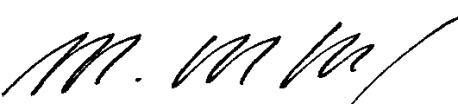 Marco von WylGeschäftsführerNameVornameGeburtsdatumPrivatadressePLZ / OrtTelefon MobileE-Mail privatLehrberufLehrjahr (zum Zeitpunkt der SwissSkills Championships)Reguläre Lehre	Zusatzlehre	LehrfirmaAdressePLZ / OrtTelefon BetriebE-Mail BetriebBemerkungen